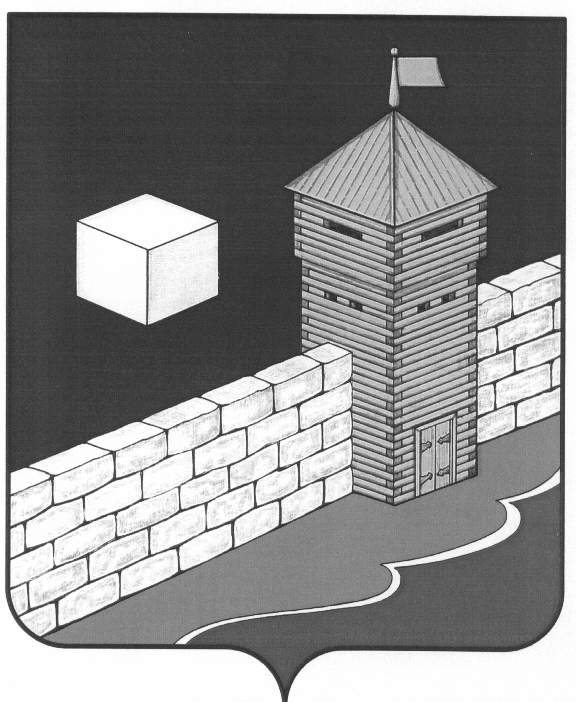 АДМИНИСТРАЦИЯ ПИСКЛОВСКОГО СЕЛЬСКОГО ПОСЕЛЕНИЯПОСТАНОВЛЕНИЕ456579 с. Писклово Еткульского района Челябинской области ул. Советская д.3ОГРН 107401636052  ИНН 7430000397  КПП 743001001 « 19 » декабря 2018 г. № 37Об       утверждении   Перечня     видов муниципального   контроля                 иорганов       местного   самоуправления,уполномоченных на  их осуществление,на территории Пискловского сельскогопоселения      В соответствии с Федеральным законом от 06.10.2003 № 131-ФЗ  «Об общих принципах организации местного самоуправления Российской Федерации», Федеральным законом от 29.12.2008 № 294-ФЗ «О защите прав юридических лиц и индивидуальных предпринимателей при осуществлении государственного контроля (надзора) и муниципального контроля», в целях организации и осуществления муниципального контроля на территории Пискловского сельского поселения, администрация Пискловского сельского поселения ПОСТАНОВЛЯЕТ:1.Утвердить Перечень видов муниципального контроля и органов местного самоуправления, уполномоченных на их осуществление, на территории Пискловского сельского поселения согласно приложению(Приложение №1).2.Определить орган, уполномоченный на осуществление муниципального контроля, в соответствии с пунктом 1 настоящего Постановления.3.Установить, что органы, уполномоченные на осуществление муниципального контроля, указанные в пункте 1 настоящего Постановления, осуществляют полномочия по муниципальному контролю в пределах компетенции органов местного самоуправления, установленной федеральными законами, иными нормативными правовыми актами Российской Федерации, законами Челябинской области, муниципальными нормативными правовыми актами Пискловского сельского поселения, регулирующими порядок осуществления соответствующих видов муниципального контроля.4.Контроль над выполнением настоящего постановления оставляю за собой.5. Разместить настоящее постановление в установленном порядке на официальной странице администрации Пискловского сельского поселения в информационно-телекоммуникационной сети интернет на сайте Еткульского муниципального района.Глава Пискловскогосельского поселения                                                                  Н.Н. ДавыдоваПриложение №1УТВЕРЖДЕНпостановлением администрацииПискловского сельского поселенияот 19.12.2018 № 37ПЕРЕЧЕНЬвидов муниципального контроля и органов местного самоуправления, уполномоченных на их осуществлениеВид муниципального контроля, осуществляемого органом местного самоуправленияНаименование органа, уполномоченного на осуществление муниципального контроляреквизиты НПА о наделении соответствующего ОМСУ полномочиями по осуществлению муниципального контроля1. Муниципальный контроль за сохранностью автомобильных дорог местного значения в границах Пискловского сельского поселенияАдминистрация Пискловского сельского поселенияЧасть 1 ст. 13 Федерального закона от 08.11.2007г. № 257-ФЗ «Об автомобильных дорогах и о дорожной деятельности в Российской Федерации и о внесении изменений в отдельные законодательные акты Российской Федерации», пункт 5 ч. 1 ст. 14 Федерального закона от 06.10.2003 № 131-ФЗ «Об общих принципах организации местного самоуправления в Российской Федерации», Устав Пискловского сельского поселения2.Муниципальный контроль в сфере благоустройства на территории Пискловского сельского поселенияАдминистрация Пискловского сельского поселенияФедеральный закон от 06.10.2003 N 131-ФЗ "Об общих принципах организации местного самоуправления в Российской Федерации";
Федеральный закон от 02.05.2006 N 59-ФЗ "О порядке рассмотрения обращений граждан Российской Федерации";
 Федеральный закон от 26.12.2008 N 294-ФЗ "О защите прав юридических лиц и индивидуальных предпринимателей при осуществлении государственного контроля (надзора) и муниципального контроля", Устав Пискловского сельского поселения